TIME TABLE FOR THIRD SEMESTER M. TECH (Structural Engineering)FOR THE SESSION 2023-24W.E.F. 25.08.2023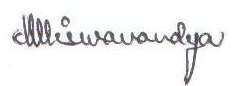 PIC, TIME TABLETIME TABLE FORTHIRD SEMESTER M. TECH (Geotechnical Engineering)FOR THE SESSION 2023-24W.E.F. 25.08.2023PIC, TIME TABLETIME TABLE FORTHIRD SEMESTER M. TECH (Water Resources Engineering)FOR THE SESSION 2023-24W.E.F. 25.08.2023PIC, TIME TABLETIMEDAY9 -10 AM10-11 AM10-11 AM11 AM -12 PM12-1 PM1-2 PM1-2 PM2-3 PM3-4 PM4-5 PMMONDAYMCM(D 206)Phase-I DissertationPhase-I DissertationPhase-I DissertationBREAKM&ST(D 206)M&ST(D 206)M&ST(D 206)Phase-I DissertationPhase-I DissertationTUESDAYPhase-I DissertationPhase-I DissertationPhase-I DissertationMCM(D 206)MCM(D 206)BREAKBREAKPhase-I DissertationPhase-I DissertationPhase-I DissertationWEDNESDAYPhase-I DissertationPhase-I DissertationPhase-I DissertationPhase-I DissertationBREAKPhase-I DissertationPhase-I DissertationPhase-I DissertationPhase-I DissertationPhase-I DissertationTHURSDAYPhase-I DissertationPhase-I DissertationPhase-I DissertationPhase-I DissertationBREAKPhase-I DissertationPhase-I DissertationPhase-I DissertationPhase-I DissertationPhase-I DissertationFRIDAYBREAKM&ST(D 206)Phase-I DissertationPhase-I DissertationPhase-I DissertationPhase-I DissertationSATURDAYREMEDIAL CLASSES, STUDENT MENTORING, INDUSTRIAL VISITS ETC. ON 1ST AND 3RD SATURDAYS OF EVERY MONTHREMEDIAL CLASSES, STUDENT MENTORING, INDUSTRIAL VISITS ETC. ON 1ST AND 3RD SATURDAYS OF EVERY MONTHREMEDIAL CLASSES, STUDENT MENTORING, INDUSTRIAL VISITS ETC. ON 1ST AND 3RD SATURDAYS OF EVERY MONTHREMEDIAL CLASSES, STUDENT MENTORING, INDUSTRIAL VISITS ETC. ON 1ST AND 3RD SATURDAYS OF EVERY MONTHREMEDIAL CLASSES, STUDENT MENTORING, INDUSTRIAL VISITS ETC. ON 1ST AND 3RD SATURDAYS OF EVERY MONTHREMEDIAL CLASSES, STUDENT MENTORING, INDUSTRIAL VISITS ETC. ON 1ST AND 3RD SATURDAYS OF EVERY MONTHREMEDIAL CLASSES, STUDENT MENTORING, INDUSTRIAL VISITS ETC. ON 1ST AND 3RD SATURDAYS OF EVERY MONTHREMEDIAL CLASSES, STUDENT MENTORING, INDUSTRIAL VISITS ETC. ON 1ST AND 3RD SATURDAYS OF EVERY MONTHREMEDIAL CLASSES, STUDENT MENTORING, INDUSTRIAL VISITS ETC. ON 1ST AND 3RD SATURDAYS OF EVERY MONTHREMEDIAL CLASSES, STUDENT MENTORING, INDUSTRIAL VISITS ETC. ON 1ST AND 3RD SATURDAYS OF EVERY MONTHSub. CodeSubject NameName of the Assigned TeacherPPECE301Mechanics of Composite Material  Dr. Simarn SenapatiPOEMH302Modelling and Simulation TechniquesM&H Dept.PPRCE301Phase-I DissertationDAY/TIME9 -10 AM10-11 AM11 AM -12 PM12-1 PM1-2 PM2-3 PM3-4 PM4-5 PMMONDAYGWFPM(D 206)BREAKM&ST(D 206)M&ST(D 206)Phase-I DissertationPhase-I DissertationTUESDAYPhase-I DissertationPhase-I DissertationPhase-I DissertationBREAKPhase-I DissertationPhase-I DissertationPhase-I DissertationPhase-I DissertationWEDNESDAYPhase-I DissertationPhase-I DissertationPhase-I DissertationBREAKGWFPM(D 206)Phase-I DissertationPhase-I DissertationPhase-I DissertationTHURSDAYPhase-I DissertationPhase-I DissertationPhase-I DissertationBREAKM&ST(D 206)GWFPM(D 206)Phase-I DissertationPhase-I DissertationFRIDAYPhase-I DissertationPhase-I DissertationPhase-I DissertationBREAKPhase-I DissertationPhase-I DissertationPhase-I DissertationPhase-I DissertationSATURDAYREMEDIAL CLASSES, STUDENT MENTORING, INDUSTRIAL VISITS ETC. ON 1ST AND 3RD SATURDAYS OF EVERY MONTHREMEDIAL CLASSES, STUDENT MENTORING, INDUSTRIAL VISITS ETC. ON 1ST AND 3RD SATURDAYS OF EVERY MONTHREMEDIAL CLASSES, STUDENT MENTORING, INDUSTRIAL VISITS ETC. ON 1ST AND 3RD SATURDAYS OF EVERY MONTHREMEDIAL CLASSES, STUDENT MENTORING, INDUSTRIAL VISITS ETC. ON 1ST AND 3RD SATURDAYS OF EVERY MONTHREMEDIAL CLASSES, STUDENT MENTORING, INDUSTRIAL VISITS ETC. ON 1ST AND 3RD SATURDAYS OF EVERY MONTHREMEDIAL CLASSES, STUDENT MENTORING, INDUSTRIAL VISITS ETC. ON 1ST AND 3RD SATURDAYS OF EVERY MONTHREMEDIAL CLASSES, STUDENT MENTORING, INDUSTRIAL VISITS ETC. ON 1ST AND 3RD SATURDAYS OF EVERY MONTHREMEDIAL CLASSES, STUDENT MENTORING, INDUSTRIAL VISITS ETC. ON 1ST AND 3RD SATURDAYS OF EVERY MONTHSub. CodeSubject NameName of the Assigned TeacherPPECE301Ground Water and Flow through Porous MediaDr. Kirtimayee  POEMH302Modelling and Simulation TechniquesM&H Dept.PPRCE301Phase-I DissertationDAY/TIME9 -10 AM10-11 AM11 AM -12 PM12-1 PM1-2 PM2-3 PM3-4 PM4-5 PMMONDAYPhase-I DissertationPhase-I DissertationPhase-I DissertationBREAKM&ST(D 206)M&ST(D 206)Phase-I DissertationPhase-I DissertationTUESDAYFEWRE (D206)BREAKPhase-I DissertationPhase-I DissertationPhase-I DissertationPhase-I DissertationWEDNESDAYPhase-I DissertationPhase-I DissertationPhase-I DissertationBREAKFEWRE (D206)Phase-I DissertationPhase-I DissertationTHURSDAYFEWRE (D206)BREAKM&ST(D 206)Phase-I DissertationPhase-I DissertationPhase-I DissertationFRIDAYPhase-I DissertationPhase-I DissertationPhase-I DissertationBREAKPhase-I DissertationPhase-I DissertationPhase-I DissertationPhase-I DissertationSATURDAYREMEDIAL CLASSES, STUDENT MENTORING, INDUSTRIAL VISITS ETC. ON 1ST AND 3RD SATURDAYS OF EVERY MONTHREMEDIAL CLASSES, STUDENT MENTORING, INDUSTRIAL VISITS ETC. ON 1ST AND 3RD SATURDAYS OF EVERY MONTHREMEDIAL CLASSES, STUDENT MENTORING, INDUSTRIAL VISITS ETC. ON 1ST AND 3RD SATURDAYS OF EVERY MONTHREMEDIAL CLASSES, STUDENT MENTORING, INDUSTRIAL VISITS ETC. ON 1ST AND 3RD SATURDAYS OF EVERY MONTHREMEDIAL CLASSES, STUDENT MENTORING, INDUSTRIAL VISITS ETC. ON 1ST AND 3RD SATURDAYS OF EVERY MONTHREMEDIAL CLASSES, STUDENT MENTORING, INDUSTRIAL VISITS ETC. ON 1ST AND 3RD SATURDAYS OF EVERY MONTHREMEDIAL CLASSES, STUDENT MENTORING, INDUSTRIAL VISITS ETC. ON 1ST AND 3RD SATURDAYS OF EVERY MONTHREMEDIAL CLASSES, STUDENT MENTORING, INDUSTRIAL VISITS ETC. ON 1ST AND 3RD SATURDAYS OF EVERY MONTHSub. CodeSubject NameName of the Assigned TeacherPPECE308Finite Elements in Water Resources EngineeringDr. Abinash SahooPOEMH302Modelling and Simulation TechniquesM&H Dept.PPRCE301Phase-I Dissertation